§1072-A.  Advising the suretyPrior to undertaking the responsibility as a surety for a defendant the surety must be:  [PL 1997, c. 543, §17 (NEW).]1.  Written release order.  Provided with a copy of the written release order pertaining to the defendant;[PL 1997, c. 543, §17 (NEW).]2.  Appearance and conditions of release.  Orally advised of the appearance requirement and of each of the conditions of release pertaining to the defendant for which the surety is responsible and the consequences to the surety if the defendant fails to appear as required or violates any condition of release; and[PL 1997, c. 543, §17 (NEW).]3.  Responsibilities and consequences.  Provided with a written statement advising the surety as to the general responsibilities of a surety under section 1072 and the consequences to the surety if the defendant fails to appear as required or fails to abide by each condition.[PL 1997, c. 543, §17 (NEW).]The Supreme Judicial Court shall by rule specify who is responsible for providing to the prospective surety the required oral and written advice as well as the copy of the written release order pertaining to the defendant.  [PL 1997, c. 543, §17 (NEW).]SECTION HISTORYPL 1997, c. 543, §17 (NEW). The State of Maine claims a copyright in its codified statutes. If you intend to republish this material, we require that you include the following disclaimer in your publication:All copyrights and other rights to statutory text are reserved by the State of Maine. The text included in this publication reflects changes made through the First Regular and First Special Session of the 131st Maine Legislature and is current through November 1. 2023
                    . The text is subject to change without notice. It is a version that has not been officially certified by the Secretary of State. Refer to the Maine Revised Statutes Annotated and supplements for certified text.
                The Office of the Revisor of Statutes also requests that you send us one copy of any statutory publication you may produce. Our goal is not to restrict publishing activity, but to keep track of who is publishing what, to identify any needless duplication and to preserve the State's copyright rights.PLEASE NOTE: The Revisor's Office cannot perform research for or provide legal advice or interpretation of Maine law to the public. If you need legal assistance, please contact a qualified attorney.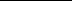 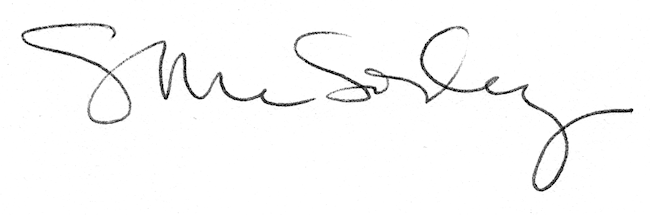 